 № 55								    6 ноября  2020 года   О внесении изменений в постановление администрации  муниципального образования «Зеленогорское сельское поселение» № 36 от 05.08.2019 «Об утверждении административного регламента  предоставления муниципальной услуги «Прием заявлений, документов, а также принятие на учет в качестве нуждающихся в жилых помещениях»В соответствии с Положением Зеленогорской сельской администрации Моркинского муниципального района Республики Марий Эл от 17.03.2020 г. № 28 Зеленогорская сельская администрация Моркинского муниципального района Республики Марий Эл ПОСТАНОВЛЯЕТ:	1. Внести в постановление «Об утверждении административного регламента  предоставления муниципальной услуги «Прием заявлений, документов, а также принятие на учет в качестве нуждающихся в жилых помещениях» от 05.08.2019 года № 36 следующие изменения:	1.1. в постановления слова «администрация муниципального образования «Зеленогорское сельское  поселение»» заменить словами «Зеленогорская сельская администрация Моркинского муниципального района Республики Марий Эл»;	1.2. пункт 3 изложить в следующей редакции:«Настоящее постановление вступает в силу после его официального опубликования (обнародования). 1.3. в Административном регламенте предоставления муниципальной услуги «Прием заявлений, документов, а также принятие на учет в качестве нуждающихся в жилых помещениях», утвержденном постановлением администрации муниципального образования «Зеленогорское сельское  поселение» от « 5» августа  2019 г. № 36:- слова: «администрацией муниципального образования «Зеленогорское сельское поселение» в соответствующем падеже заменить словами «Зеленогорской сельской администрацией Моркинского муниципального района Республики Марий Эл» в соответствующем падеже;	- слова «муниципального образования «Зеленогорское сельское  поселение» в соответствующем падеже заменить словами: «Зеленогорского сельского поселения Моркинского муниципального района Республики Марий Эл» в соответствующем падеже;	1.4. в приложении 1 к Административному регламенту слова:«администрации муниципального образования «Зеленогорское сельское  поселение»» заменить словами: «Зеленогорской сельской администрации».2. Настоящее постановление вступает в силу после его официального опубликования (обнародования).3. Контроль за исполнением настоящего постановления оставляю за собой.Глава администрации:						Ю.Н.АнтюшинМАРИЙ ЭЛ РЕСПУБЛИКЫСЕМОРКО МУНИЦИПАЛ РАЙОНЫНЗЕЛЕНОГОРСК ЯЛ КУНДЕМАДМИНИСТРАЦИЙЖЕ ПУНЧАЛ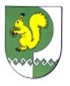 ЗЕЛЕНГОРСКАЯ СЕЛЬСКАЯ АДМИНИСТРАЦИЯ МОРКИНСКОГО МУНИЦИПАЛЬНОГО РАЙОНА РЕСПУБЛИКИ МАРИЙ ЭЛПОСТАНОВЛЕНИЕ